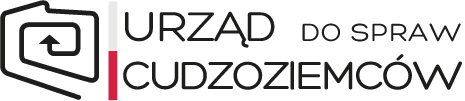 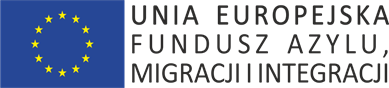 Urząd do Spraw Cudzoziemcówul. Koszykowa 16 00-564 WarszawaZnak sprawy:  25/DOSTAWA SYSTEMU WIDEOKONFERENCJI/PN/18	SPECYFIKACJA ISTOTNYCH WARUNKÓW ZAMÓWIENIADostawa i wdrożenie systemu wideokonferencji w Urzędzie do Spraw CudzoziemcówPostępowanie o udzielenie zamówienia prowadzone jest w trybie przetargu nieograniczonego 
o wartości poniżej 144 000 euro na podstawie ustawy z dnia 29 stycznia 2004 roku - Prawo Zamówień Publicznych (Dz. U. z 2017 r. poz. 1579 z późn. zm.)Zamówienie realizowane jest w ramach projektu nr 6/1-2015/BK-FAMI „Opracowanie 
i wdrożenie długofalowej strategii komunikacyjnej Urzędu do Spraw Cudzoziemców”, finansowanego 
ze środków Unii Europejskiej w zakresie Programu Krajowego Funduszu Azylu, Migracji 
i Integracji – „Bezpieczna przystań”.Zatwierdzono w dniu: 10-08-2018 r.DYREKTOR GENERALNYUrzędu do Spraw CudzoziemcówARKADIUSZ SZYMAŃSKINazwa oraz adres Zamawiającego.Urząd do Spraw Cudzoziemców, ul. Koszykowa 16, 00-564 Warszawa.adres do korespondencji:ul. Taborowa 3302-699 Warszawa Adres strony internetowej: www.udsc.gov.pl Tryb udzielenia zamówienia.Niniejsze postępowanie prowadzone jest w trybie przetargu nieograniczonego na podstawie ustawy z dnia 29 stycznia 2004 r. Prawo Zamówień Publicznych (Dz. U. z 2017 r. poz. 1579, z późn. zm.) zwanej dalej „ustawą Pzp”.W zakresie nieuregulowanym niniejszą Specyfikacją Istotnych Warunków Zamówienia, zwaną dalej „SIWZ”, zastosowanie mają przepisy ustawy Pzp. Wartość zamówienia nie przekracza równowartości kwoty określonej w przepisach wykonawczych wydanych na podstawie art. 11 ust. 8 ustawy Pzp. Zamawiający przy ocenie ofert Wykonawców będzie stosował procedurę opisaną w art. 24aa ustawy Pzp, tj. w pierwszej kolejności dokona oceny ofert, a następnie zbada czy Wykonawca, którego oferta została oceniona jako najkorzystniejsza nie podlega wykluczeniu oraz spełnia warunki udziału 
w postępowaniu.Opis przedmiotu zamówienia.Przedmiotem zamówienia jest dostawa, montaż, instalacja i wdrożenie w Urzędzie do Spraw Cudzoziemców systemu wideokonferencji, składającego się z 4 zestawów, zlokalizowanych 
w następujących obiektach Zamawiającego:Urząd do Spraw Cudzoziemców, ul. Koszykowa 16 w Warszawie – zestaw typu „a” i zestaw typu „b”;Urząd do Spraw Cudzoziemców, ul. Taborowa 33 w Warszawie – zestaw typu „a”;Ośrodek dla cudzoziemców ubiegających się o udzielenie ochrony międzynarodowej w Białej Podlaskiej, ul. Dokudowska 19 – zestaw typu „c”.Szczegółowy opis przedmiotu zamówienia stanowi załącznik nr 1 do SIWZ oraz specyfikacje techniczne zestawów wideokonferencyjnych, będące załącznikami nr 1a – 1c do OPZ. Pozostałe warunki dotyczące realizacji przedmiotu zamówienia zostały określone w istotnych postanowieniach umowy stanowiących załącznik nr 2 do SIWZ.Wykonawca ma możliwość dokonania wizji lokalnej miejsc realizacji przedmiotu zamówienia w celu określenia, na własną odpowiedzialność, oceny możliwości występowania wszelkiego ryzyka mającego wpływ na koszty realizacji zamówienia, a niezbędnego do przygotowania oferty. Nieskorzystanie z uprawnienia dokonania wizji lokalnej, o którym mowa powyżej, przez Wykonawcę nie może stanowić podstawy formułowania jakichkolwiek roszczeń na etapie realizacji zamówienia w przypadku uznania oferty Wykonawcy za najkorzystniejszą w przedmiotowym postępowaniu. Ryzyko niewłaściwej oceny warunków istniejących w miejscu realizacji przedmiotu umowy obciąża Wykonawcę. W celu dokonania wizji lokalnej należy skontaktować się z p. Markiem Goślickim (e-mail: marek.goslicki@udsc.gov.pl) lub z p. Markiem Trzcińskim (e-mail: marek.trzciński@udsc.gov.pl) przesyłając informację pocztą elektroniczną na wskazane ww. adresy e-mail, na co najmniej 3 dni przed upływem terminu składania ofert.Wspólny Słownik Zamówień CPV: 32232000-8 (sprzęt wideokonferencyjny), 48515000-1 (pakiety oprogramowania do wideokonferencji).Zamawiający nie dopuszcza składania ofert częściowych. Oferty nie zawierające pełnego zakresu przedmiotu zamówienia zostaną odrzucone.Zamawiający nie dopuszcza możliwości składania ofert wariantowych.Zamawiający nie przewiduje możliwości udzielania zamówień, o których mowa w art. 67 ust. 1 
pkt 7 ustawy Pzp.Zamawiający nie zastrzega obowiązku osobistego wykonania przez wykonawcę kluczowych części zamówienia.Zamawiający dopuszcza udział podwykonawców w zamówieniu.Jeżeli w opisie przedmiotu zamówienia podano nazwy materiałów, produktów, producentów lub konkretne rozwiązania techniczne to należy traktować je jedynie, jako określenie pożądanego standardu i jakości, we wszystkich takich sytuacjach Wykonawca może zaoferować materiały, produkty, urządzenia lub rozwiązania równoważne pod względem parametrów technicznych, funkcjonalnych oraz użytkowych. Przy czym pod pojęciem równoważności należy rozumieć, materiały, produkty, urządzenia lub rozwiązania o właściwościach technicznych, funkcjonalnych i jakościowych takich samych lub zbliżonych, do tych które opisano w SIWZ, lecz nie gorszych, oznaczonych innym znakiem towarowym, patentem lub pochodzeniem. Wykonawca, który powołuje się na rozwiązania równoważne jest zobowiązany wykazać, że oferowane przez niego dostawy spełniają wymagania określone przez Zamawiającego.Termin wykonania zamówienia.Zamawiający wymaga aby zamówienie zostało zrealizowane w terminie wskazanym przez Wykonawcę w ofercie, jednak nie dłuższym niż 60 dni kalendarzowych od dnia podpisania umowy.Warunki udziału w postępowaniu.O udzielenie zamówienia mogą ubiegać się Wykonawcy, którzy:nie podlegają wykluczeniu z postępowania,spełniają warunki udziału w postępowaniu dotyczące zdolności technicznej lub zawodowej.Wykonawca spełni powyższy warunek jeżeli wykaże, że:w okresie ostatnich trzech lat przed upływem terminu składania ofert, a jeżeli okres prowadzenia działalności jest krótszy – w tym okresie, zrealizował lub jest w trakcie realizacji co najmniej 2 dostaw polegających na dostawie i wdrożeniu systemu wideokonferencji o wartości co najmniej 300 000,00 zł brutto każda,  oraz przedstawi dokumenty potwierdzające, że dostawy te zostały wykonane lub są wykonywanie należycie (przez jedną dostawę Zamawiający rozumie sumę dostawy wykonanych/wykonywanych w ramach jednej umowy).dysponuje lub będzie dysponował co najmniej 3 osobami realizującymi przedmiot zamówienia, z których każda musi posiadać: co najmniej wykształcenie wyższe techniczne, minimum 2 letnie doświadczenie w zakresie montażu, instalacji i wdrożenia systemu wideokonferencji, a także ukończone szkolenie z instalacji i konfiguracji systemu wideokonferencji.W przypadku Wykonawców wspólnie ubiegających się o udzielenie zamówienia warunki określone 
w rozdz. V. 1. 2) niniejszej SIWZ mogą zostać spełnione przez jednego Wykonawcę lub łącznie przez wszystkich wykonawców wspólnie ubiegających się o udzielenie zamówienia.Wykonawca może w celu potwierdzenia spełniania warunków, o których mowa w rozdz. V. 1. 2) niniejszej SIWZ w stosownych sytuacjach oraz w odniesieniu do konkretnego zamówienia, lub jego części, polegać na zdolnościach technicznych lub zawodowych innych podmiotów, niezależnie od charakteru prawnego łączących go z nim stosunków prawnych.Zamawiający jednocześnie informuje, iż „stosowna sytuacja” o której mowa w rozdz. V. 3) niniejszej SIWZ wystąpi wyłącznie w przypadku kiedy:Wykonawca, który polega na zdolnościach lub sytuacji innych podmiotów udowodni Zamawiającemu, że realizując zamówienie, będzie dysponował niezbędnymi zasobami tych podmiotów, w szczególności przedstawiając zobowiązanie tych podmiotów do oddania mu do dyspozycji niezbędnych zasobów na potrzeby realizacji zamówienia.Zamawiający oceni, czy udostępniane Wykonawcy przez inne podmioty zdolności techniczne lub zawodowe, pozwalają na wykazanie przez Wykonawcę spełniania warunków udziału 
w postępowaniu oraz zbada czy nie zachodzą wobec tego podmiotu podstawy wykluczenia, 
o których mowa w art. 24 ust. 1 pkt 13–22 i ust. 5 ustawy Pzp.W odniesieniu do warunków dotyczących kwalifikacji zawodowych lub doświadczenia, wykonawcy mogą polegać na zdolnościach innych podmiotów, jeśli podmioty te zrealizują części zamówienia, do których te zdolności są wymagane.Jeżeli zdolności techniczne lub zawodowe podmiotu na potencjale, którego Wykonawca polega, nie potwierdzają spełnienia przez Wykonawcę warunków udziału w postępowaniu lub zachodzą wobec tych podmiotów podstawy wykluczenia Zamawiający żąda, aby Wykonawca w terminie określonym przez Zamawiającego:zastąpił ten podmiot innym podmiotem lub podmiotami albo,zobowiązał się do osobistego wykonania odpowiedniej części zamówienia, jeżeli wykaże zdolności techniczne lub zawodowe lub sytuację finansową lub ekonomiczną.VI.     Podstawy wykluczenia.W przedmiotowym postępowaniu Zamawiający zgodnie z art. 24 ust. 1 pkt. 12-23 ustawy PZP wykluczy:wykonawcę, który nie wykazał spełniania warunków udziału w postępowaniu lub nie wykazał braku podstaw wykluczenia;wykonawcę będącego osobą fizyczną, którego prawomocnie skazano za przestępstwo:o którym mowa w art. 165a, art. 181–188, art. 189a, art. 218–221, art. 228–230a, art. 250a, art. 258 lub art. 270–309 ustawy z dnia 6 czerwca 1997 r. – Kodeks karny (Dz. U. Nr 88, poz. 553, z późn. zm.) lub art. 46 lub art. 48 ustawy z dnia 25 czerwca 2010 r. o sporcie (Dz. U. z 2016 r. poz. 176),o charakterze terrorystycznym, o którym mowa w art. 115 § 20 ustawy z dnia 6 czerwca 1997 r. – Kodeks karny, skarbowe, o którym mowa w art. 9 lub art. 10 ustawy z dnia 15 czerwca 2012 r. o skutkach powierzania wykonywania pracy cudzoziemcom przebywającym wbrew przepisom na terytorium Rzeczypospolitej Polskiej (Dz. U. poz. 769);wykonawcę, jeżeli urzędującego członka jego organu zarządzającego lub nadzorczego, wspólnika spółki w spółce jawnej lub partnerskiej albo komplementariusza w spółce komandytowej lub komandytowo-akcyjnej lub prokurenta prawomocnie skazano za przestępstwo, o którym mowa w pkt 2;wykonawcę, wobec którego wydano prawomocny wyrok sądu lub ostateczną decyzję administracyjną o zaleganiu z uiszczeniem podatków, opłat lub składek na ubezpieczenia społeczne lub zdrowotne, chyba że wykonawca dokonał płatności należnych podatków, opłat lub składek na ubezpieczenia społeczne lub zdrowotne wraz z odsetkami lub grzywnami lub zawarł wiążące porozumienie w sprawie spłaty tych należności;wykonawcę, który w wyniku zamierzonego działania lub rażącego niedbalstwa wprowadził zamawiającego w błąd przy przedstawieniu informacji, że nie podlega wykluczeniu, spełnia warunki udziału w postępowaniu lub kryteria selekcji, lub który zataił te informacje lub nie jest w stanie przedstawić wymaganych dokumentów;wykonawcę, który w wyniku lekkomyślności lub niedbalstwa przedstawił informacje wprowadzające 
w błąd zamawiającego, mogące mieć istotny wpływ na decyzje podejmowane przez zamawiającego w postępowaniu o udzielenie zamówienia;wykonawcę, który bezprawnie wpływał lub próbował wpłynąć na czynności zamawiającego lub pozyskać informacje poufne, mogące dać mu przewagę w postępowaniu o udzielenie zamówienia;wykonawcę, który brał udział w przygotowaniu postępowania o udzielenie zamówienia lub którego pracownik, a także osoba wykonująca pracę na podstawie umowy zlecenia, o dzieło, agencyjnej lub innej umowy o świadczenie usług, brał udział w przygotowaniu takiego postępowania, chyba że spowodowane tym zakłócenie konkurencji może być wyeliminowane w inny sposób niż przez wykluczenie wykonawcy z udziału w postępowaniu;wykonawcę, który z innymi wykonawcami zawarł porozumienie mające na celu zakłócenie konkurencji między wykonawcami w postępowaniu o udzielenie zamówienia, co zamawiający jest w stanie wykazać za pomocą stosownych środków dowodowych;wykonawcę będącego podmiotem zbiorowym, wobec którego sąd orzekł zakaz ubiegania się 
o zamówienia publiczne na podstawie ustawy z dnia 28 października 2002 r. o odpowiedzialności podmiotów zbiorowych za czyny zabronione pod groźbą kary (Dz. U. z 2015 r. poz. 1212, 1844 i 1855 oraz z 2016 r. poz. 437);wykonawcę, wobec którego orzeczono tytułem środka zapobiegawczego zakaz ubiegania się 
o zamówienia publiczne;wykonawców, którzy należąc do tej samej grupy kapitałowej, w rozumieniu ustawy 
z dnia 16 lutego 2007 r. o ochronie konkurencji i konsumentów (Dz. U. z 2015 r. poz. 184, 1618 i 1634), złożyli odrębne oferty, oferty częściowe lub wnioski o dopuszczenie do udziału w postępowaniu, chyba że wykażą, że istniejące między nimi powiązania nie prowadzą do zakłócenia konkurencji 
w postępowaniu o udzielenie zamówienia.Dodatkowo na podstawie art. 24 ust. 5 pkt 1 Zamawiający przewiduje wykluczenie wykonawcy:w stosunku do którego otwarto likwidację, w zatwierdzonym przez sąd układzie w postępowaniu restrukturyzacyjnym jest przewidziane zaspokojenie wierzycieli przez likwidację jego majątku lub sąd zarządził likwidację jego majątku w trybie art. 332 ust. 1 ustawy z dnia 15 maja 2015 r. – Prawo restrukturyzacyjne (Dz. U. z 2015 r. poz. 978, 1259, 1513, 1830 i 1844 oraz z 2016 r. poz. 615) lub którego upadłość ogłoszono, z wyjątkiem wykonawcy, który po ogłoszeniu upadłości zawarł układ zatwierdzony prawomocnym postanowieniem sądu, jeżeli układ nie przewiduje zaspokojenia wierzycieli przez likwidację majątku upadłego, chyba że sąd zarządził likwidację jego majątku w trybie art. 366 ust. 1 ustawy z dnia 28 lutego 2003 r. – Prawo upadłościowe (Dz. U. z 2015 r. poz. 233, 978, 1166, 1259 i 1844 oraz z 2016 r. poz. 615).Wykaz oświadczeń lub dokumentów, potwierdzających spełnianie warunków udziału 
w postępowaniu oraz brak podstaw wykluczenia.Do oferty, każdy Wykonawca musi dołączyć aktualne na dzień składania ofert oświadczenie 
w zakresie wskazanym w załączniku nr 3 do SIWZ. Informacje zawarte w oświadczeniu będą stanowić wstępne potwierdzenie, że Wykonawca nie podlega wykluczeniu i spełnia warunki udziału 
w postępowaniu. W przypadku Wykonawców wspólnie ubiegających się o zamówienie oświadczenie, o którym mowa 
w rozdz. VII. 1, każdy z Wykonawców składa oddzielnie.Wykonawca, który powołuje się na zasoby innych podmiotów, w celu wykazania braku istnienia wobec nich podstaw wykluczenia oraz spełniania, w zakresie, w jakim powołuje się na ich zasoby, warunków udziału w postępowaniu zamieszcza informację o tych podmiotach w oświadczeniu, o którym mowa 
w  rozdz. VII. 1 niniejszej SIWZ.Wykonawca w terminie 3 dni od dnia zamieszczenia na stronie internetowej informacji, o której mowa w art. 86 ust. 5 ustawy Pzp, przekaże Zamawiającemu oświadczenie o przynależności lub braku przynależności do tej samej grupy kapitałowej, o której mowa w art. 24 ust. 1 pkt 23 ustawy Pzp. 
Wraz ze złożeniem oświadczenia, Wykonawca może przedstawić dowody, że powiązania z innym Wykonawcą nie prowadzą do zakłócenia konkurencji w postępowaniu o udzielenie zamówienia. 
Wzór oświadczenia zostanie umieszczony na stronie Zamawiającego wraz z informacją 
o Wykonawcach, który złożyli oferty w postępowaniu.Zamawiający przed udzieleniem zamówienia, wezwie Wykonawcę, którego oferta została najwyżej oceniona, do złożenia w wyznaczonym, nie krótszym niż 5 dni terminie, aktualnych na dzień złożenia następujących oświadczeń i dokumentów:odpisu z właściwego rejestru lub z centralnej ewidencji i informacji o działalności gospodarczej, jeżeli odrębne przepisy wymagają wpisu do rejestru lub ewidencji, w celu potwierdzenia braku podstaw wykluczenia na podstawie art. 24 ust. 5 pkt 1 ustawy Pzp;wykazu osób, skierowanych do realizacji zamówienia, wraz z informacjami na temat ich kwalifikacji zawodowych, uprawnień, doświadczenia i wykształcenia niezbędnego do wykonania zamówienia, a także zakresu wykonywanych przez nie czynności oraz informacji 
o podstawie do dysponowania tymi osobami.wykazu dostaw wykonanych, a w przypadku świadczeń okresowych lub ciągłych również wykonywanych, w okresie ostatnich 3 lat przed upływem terminu składania ofert, a jeżeli okres prowadzenia działalności jest krótszy – w tym okresie, wraz z podaniem ich wartości, przedmiotu, dat wykonania i podmiotów, na rzecz których dostawy zostały wykonane, oraz załączeniem dowodów określających czy te dostawy zostały wykonane lub są wykonywane należycie, przy czym dowodami, o których mowa, są referencje bądź inne dokumenty wystawione przez podmiot, na rzecz którego dostawy były wykonywane, a jeżeli z uzasadnionej przyczyny o obiektywnym charakterze wykonawca nie jest w stanie uzyskać tych dokumentów – oświadczenie Wykonawcy. W przypadku świadczeń okresowych lub ciągłych nadal wykonywanych referencje bądź inne dokumenty potwierdzające ich należyte wykonanie powinny być wydane nie wcześniej niż 3 miesiące przed upływem terminu składania ofert.Wzory oświadczeń, o których mowa powyżej  - lit. b) i c) Zamawiający przekaże Wykonawcy wraz z wezwaniem, o którym mowa pkt 5.Jeżeli Wykonawca nie złoży oświadczenia, o którym mowa w rozdz. VII. 1. niniejszej SIWZ, oświadczeń lub dokumentów potwierdzających okoliczności, o których mowa w art. 25 ust. 1 ustawy Pzp, lub innych dokumentów niezbędnych do przeprowadzenia postępowania, oświadczenia lub dokumenty są niekompletne, zawierają błędy lub budzą wskazane przez zamawiającego wątpliwości, Zamawiający wezwie do ich złożenia, uzupełnienia, poprawienia w terminie przez siebie wskazanym, chyba że mimo ich złożenia oferta Wykonawcy podlegałaby odrzuceniu albo konieczne byłoby unieważnienie postępowania.W przypadku, gdy Wykonawca polega na zasobach innych podmiotów na zasadach określonych 
w art. 22a ustawy Pzp, Zamawiający żąda aby Wykonawca w odpowiedzi na wezwanie, o którym mowa w pkt 5, w odniesieniu do tych podmiotów przedstawił dokumenty wymienione w pkt 5 lit. a).W przypadku wspólnego ubiegania się o zamówienie przez Wykonawców, dokumenty wymienione 
w pkt 5 lit. a) składa każdy z Wykonawców wspólnie ubiegających się o zamówienie. Dokumenty wskazane w pkt 5 lit. b) i c) składa ten Wykonawca-członek konsorcjum, który wykazuje spełnienie odpowiedniego warunku udziału w postępowaniu.Jeżeli Wykonawca ma siedzibę lub miejsce zamieszkania poza terytorium Rzeczypospolitej Polskiej, zamiast dokumentu, o którym mowa w pkt 5 lit. a), składa dokument lub dokumenty wystawione w kraju, w którym Wykonawca ma siedzibę lub miejsce zamieszkania potwierdzające odpowiednio, że nie otwarto jego likwidacji ani nie ogłoszono upadłości, przy czym dokumenty powinny być wystawione nie wcześniej niż 6 miesięcy przed upływem terminu składania ofert.Jeżeli w kraju, w którym Wykonawca ma siedzibę lub miejsce zamieszkania lub w kraju, 
w którym miejsce zamieszkania ma osoba, której dokument dotyczy, nie wydaje się dokumentów 
o których mowa w pkt 5 lit. a), zastępuje się je dokumentem zawierającym odpowiednio oświadczenie Wykonawcy, ze wskazaniem osoby albo osób uprawnionych do jego reprezentacji, lub oświadczenie osoby, której dokument miał dotyczyć, złożone przed notariuszem lub przed organem sądowym, administracyjnym albo organem samorządu zawodowego lub gospodarczego, właściwym ze względu na siedzibę lub miejsce zamieszkania Wykonawcy lub miejsce zamieszkania tej osoby.W zakresie nie uregulowanym SIWZ, zastosowanie mają przepisy rozporządzenia Ministra Rozwoju 
z dnia 26 lipca 2016 r. w sprawie rodzajów dokumentów, jakich może żądać zamawiający od Wykonawcy w postępowaniu o udzielenie zamówienia (Dz. U. z 2016 r., poz. 1126).Informacje o sposobie porozumiewania się Zamawiającego z Wykonawcami oraz przekazywania oświadczeń i dokumentów, a także wskazanie osób uprawnionych  do porozumiewania się z Wykonawcami.Niniejsze postępowanie prowadzone jest w języku polskim.Wszelkie zawiadomienia, oświadczenia, wnioski oraz informacje Zamawiający oraz Wykonawcy mogą przekazywać pisemnie, faksem lub drogą elektroniczną, za wyjątkiem oferty, umowy oraz oświadczeń i dokumentów wymienionych w rozdziale VII niniejszej SIWZ (również w przypadku ich złożenia 
w wyniku wezwania o którym mowa w art. 26 ust. 3 ustawy Pzp) dla których dopuszczalna jest tylko forma pisemna.Formy złożenia oświadczeń i dokumentów wskazane zostały w rozporządzeniu Ministra Rozwoju 
z dnia 26 lipca 2016 r. w sprawie rodzajów dokumentów, jakich może żądać zamawiający od Wykonawcy w postępowaniu o udzielenie zamówienia (Dz.U. 2016 r. poz. 1126), przy czym:a)	oświadczenia, o których mowa w ww. rozporządzeniu, dot. Wykonawcy i innych podmiotów, na których zdolnościach polega wykonawca na zasadach określonych w art. 22a ustawy Pzp oraz 
dot. podwykonawców, składane są w oryginale;b)	dokumenty, o których mowa w ww. rozporządzeniu, inne niż ww. oświadczenia, składane są 
w oryginale lub kopii poświadczonej za zgodność z oryginałem.Potwierdzenia za zgodność z oryginałem dokonywane są w formie pisemnej przez Wykonawcę albo podmiot trzeci albo Wykonawcę wspólnie ubiegającego się o udzielenie zamówienia publicznego, albo podwykonawcę - odpowiednio, w zakresie dokumentów, które każdego z nich dotyczą.Jeżeli Wykonawcy wspólnie ubiegają się o udzielnie zamówienia, ustanawiają pełnomocnika do reprezentowania ich w postępowaniu albo do reprezentowania ich w postępowaniu i zawarcia umowy. Pełnomocnictwa składa się w formie właściwej dla wykonywanej czynności, zgodnie z przepisami Kodeksu Cywilnego.W korespondencji kierowanej do Zamawiającego Wykonawca winien posługiwać się numerem sprawy określonym w SIWZ.Zawiadomienia, oświadczenia, wnioski oraz informacje przekazywane przez Wykonawcę pisemnie winny być składane na adres: Urząd do Spraw Cudzoziemców ul. Taborowa 33, 02-699 Warszawa, Wydział Zamówień Publicznych.Zawiadomienia, oświadczenia, wnioski oraz informacje przekazywane przez Wykonawcę drogą elektroniczną winny być kierowane na adres: zamowienia.publiczne@udsc.gov.pl, a faksem na 
nr (22) 601-44-53.Wykonawca może zwrócić się do Zamawiającego o wyjaśnienie treści SIWZ. Jeżeli wniosek o wyjaśnienie treści SIWZ wpłynie do Zamawiającego nie później niż do końca dnia, w którym upływa połowa terminu składania ofert, Zamawiający udzieli wyjaśnień niezwłocznie, jednak nie później niż na 2 dni przed upływem terminu składania ofert. Jeżeli wniosek o wyjaśnienie treści SIWZ wpłynie po upływie terminu, o którym mowa powyżej, lub dotyczy udzielonych wyjaśnień, Zamawiający może udzielić wyjaśnień albo pozostawić wniosek bez rozpoznania. Zamawiający zamieści wyjaśnienia na stronie internetowej, na której udostępniono SIWZ. Przedłużenie terminu składania ofert nie wpływa na bieg terminu składania wniosku, o którym mowa w rozdziale VIII pkt 8 niniejszej SIWZ.W przypadku rozbieżności pomiędzy treścią niniejszej SIWZ, a treścią udzielonych odpowiedzi, jako obowiązującą należy przyjąć treść pisma zawierającego późniejsze oświadczenie Zamawiającego.Zamawiający nie przewiduje zwołania zebrania Wykonawców.Osobą uprawnioną przez Zamawiającego do porozumiewania się z Wykonawcami jest:
Justyna Mamaj - fax (22) 601-44-53; e-mail: zamowienia.publiczne@udsc.gov.pl.Jednocześnie Zamawiający informuje, że przepisy ustawy Pzp nie pozwalają na jakikolwiek inny kontakt, zarówno z Zamawiającym jak i osobą uprawnioną do porozumiewania się 
z Wykonawcami, niż wskazany w niniejszym rozdziale SIWZ. Oznacza to, że Zamawiający nie będzie reagował na inne formy kontaktowania się z nim, w szczególności na kontakt telefoniczny lub/i osobisty w swojej siedzibie.Wymagania dotyczące wadium.Przed upływem terminu składania ofert Wykonawca zobowiązany jest wnieść wadium w wysokości:6 000,00 PLN brutto (słownie: sześć tysięcy złotych).Wadium może być wniesione w:pieniądzu;poręczeniach bankowych, lub poręczeniach spółdzielczej kasy oszczędnościowo kredytowej, z tym, że poręczenie kasy jest zawsze poręczeniem pieniężnym;gwarancjach bankowych;gwarancjach ubezpieczeniowych;poręczeniach udzielanych przez podmioty, o których mowa w art. 6b ust. 5 pkt 2 ustawy 
z dnia 9 listopada 2000 r. o utworzeniu Polskiej Agencji Rozwoju Przedsiębiorczości 
(Dz. U. z 2016 r. poz. 359).Wadium w formie pieniądza należy wnieść przelewem na konto w Narodowym Banku Polskim O/O Warszawa, nr rachunku: 26 1010 1010 0031 4413 9120 0000 z dopiskiem na przelewie: „Wadium 
w postępowaniu  nr 25/DOSTAWA SYSTEMU WIDEOKONFERENCJI/PN/18”.Skuteczne wniesienie wadium w pieniądzu następuje z chwilą uznania środków pieniężnych na rachunku bankowym Zamawiającego, o którym mowa w pkt 9.3. niniejszej SIWZ, przed upływem terminu składania ofert (tj. przed upływem dnia i godziny wyznaczonej jako ostateczny termin składania ofert).Zamawiający zaleca, aby w przypadku wniesienia wadium w formie:1)	pieniężnej – dokument potwierdzający dokonanie przelewu wadium został załączony do oferty;2)	innej niż pieniądz – oryginał dokumentu został złożony w oddzielnej kopercie, a jego kopia w ofercie.Z treści gwarancji/poręczenia winno wynikać bezwarunkowe, na każde pisemne żądanie zgłoszone przez Zamawiającego w terminie związania ofertą, zobowiązanie Gwaranta do wypłaty Zamawiającemu pełnej kwoty wadium w okolicznościach określonych w art. 46 ust. 4a i 5 ustawy Pzp.Oferta Wykonawcy, który nie wniesie wadium lub wniesie w sposób nieprawidłowy zostanie odrzucona.Okoliczności i zasady zwrotu wadium oraz jego przepadku określa ustawa Pzp.Termin związania ofertą.Wykonawca będzie związany ofertą przez okres 30 dni. Bieg terminu związania ofertą rozpoczyna się wraz z upływem terminu składania ofert.Wykonawca może przedłużyć termin związania ofertą, na czas niezbędny do zawarcia umowy, samodzielnie lub na wniosek Zamawiającego z tym, że Zamawiający może tylko raz, co najmniej na 3 dni przed upływem terminu związania ofertą, zwrócić się do Wykonawców o wyrażenie zgody na przedłużenie tego terminu o oznaczony okres nie dłuższy jednak niż 60 dni.Opis sposobu przygotowywania ofert.Oferta musi zawierać następujące oświadczenia i dokumenty: wypełniony formularz ofertowy, sporządzony z wykorzystaniem wzoru stanowiącego Załącznik nr 4 do SIWZ, zawierający w szczególności: łączną cenę ofertową brutto, termin realizacji zamówienia, warunki płatności, oświadczenie o okresie związania ofertą oraz 
o akceptacji wszystkich postanowień SIWZ i wzoru umowy bez zastrzeżeń, a także informację o części zamówienia, którą Wykonawca zamierza powierzyć podwykonawcy.wypełniony formularz techniczny zgodnie ze wzorem stanowiącym załącznik nr 4a do formularza ofertowego.oświadczenie Wykonawcy o braku podstaw do wykluczenia z postępowania, o którym mowa w rozdz. VII pkt 1, złożone na formularzu stanowiącym załącznik nr 3 do SIWZ;pełnomocnictwo do reprezentowania Wykonawcy (w przypadku wykonawców występujących wspólnie), o ile ofertę składa pełnomocnik.zobowiązanie, o którym mowa w rozdziale V pkt 4 ppkt 1 – jeżeli Wykonawca polega na zasobach innego podmiotu – zgodnie z Załącznikiem nr 5 do SIWZ.Oferta musi być napisana w języku polskim, na maszynie do pisania, komputerze lub inną trwałą i czytelną techniką oraz podpisana przez osobę(y) upoważnioną do reprezentowania Wykonawcy na zewnątrz i zaciągania zobowiązań w wysokości odpowiadającej cenie oferty.W przypadku podpisania oferty oraz poświadczenia za zgodność z oryginałem kopii dokumentów przez osobę niewymienioną w dokumencie rejestracyjnym (ewidencyjnym) Wykonawcy, należy do oferty dołączyć stosowne pełnomocnictwo w oryginale lub kopii poświadczonej notarialnie.Dokumenty sporządzone w języku obcym są składane wraz z tłumaczeniem na język polski.Wykonawca ma prawo złożyć tylko jedną ofertę w każdej z części (w ramach danego zadania częściowego). Złożenie większej liczby ofert spowoduje odrzucenie wszystkich ofert złożonych przez danego Wykonawcę w danej części. Wykonawca może złożyć ofertę na dowolną liczbę części.Treść złożonej oferty musi odpowiadać treści SIWZ.Wykonawca poniesie wszelkie koszty związane z przygotowaniem i złożeniem oferty. Zaleca się, aby każda zapisana strona oferty była ponumerowana kolejnymi numerami, a cała oferta wraz z załącznikami była w trwały sposób ze sobą połączona (np. zbindowana, zszyta uniemożliwiając jej samoistną dekompletację), oraz zawierała spis treści.Poprawki lub zmiany (również przy użyciu korektora) w ofercie, powinny być parafowane własnoręcznie przez osobę podpisującą ofertę.Ofertę należy złożyć w zamkniętej kopercie, w siedzibie Zamawiającego, opatrzyć nazwą 
i dokładnym adresem Wykonawcy oraz oznakować w następujący sposób:Urząd do Spraw Cudzoziemcówul. Taborowa 33, 02-699 Warszawa „Oferta w postępowaniu na opracowanie dokumentacji projektowej na wykonanie oświetlenia terenu w ośrodkach dla cudzoziemców w Lininie oraz w Podkowie Leśnej – Dębaku
nr sprawy: 25/DOSTAWA SYSTEMU WIDEOKONFERENCJI/PN/18Otworzyć na jawnym otwarciu ofert w dniu 24-08-2018 r. o godz. 10:15"Zamawiający informuje, iż zgodnie z art. 8 w zw. z art. 96 ust. 3 ustawy Pzp oferty składane w postępowaniu o zamówienie publiczne są jawne i podlegają udostępnieniu od chwili ich otwarcia, z wyjątkiem informacji stanowiących tajemnicę przedsiębiorstwa w rozumieniu ustawy z dnia 16 kwietnia 1993 r. o zwalczaniu nieuczciwej konkurencji (Dz. U. z 2003 r. Nr 153, poz. 1503 z późn. zm.), jeśli Wykonawca w terminie składania ofert zastrzegł, że nie mogą one być udostępniane 
i jednocześnie wykazał, iż zastrzeżone informacje stanowią tajemnicę przedsiębiorstwa.Zamawiający zaleca, aby informacje zastrzeżone, jako tajemnica przedsiębiorstwa były przez Wykonawcę złożone w oddzielnej wewnętrznej kopercie z oznakowaniem „tajemnica przedsiębiorstwa”, lub spięte (zszyte) oddzielnie od pozostałych, jawnych elementów oferty. Brak jednoznacznego wskazania, które informacje stanowią tajemnicę przedsiębiorstwa oznaczać będzie, że wszelkie oświadczenia i zaświadczenia składane w trakcie niniejszego postępowania są jawne bez zastrzeżeń.Zastrzeżenie informacji, które nie stanowią tajemnicy przedsiębiorstwa w rozumieniu ustawy o zwalczaniu nieuczciwej konkurencji będzie traktowane, jako bezskuteczne i skutkować będzie zgodnie z uchwałą SN z 20 października 2005 (sygn. III CZP 74/05) ich odtajnieniem.Zamawiający informuje, że w przypadku kiedy Wykonawca otrzyma od niego wezwanie w trybie art. 90 ustawy Pzp, a złożone przez niego wyjaśnienia i/lub dowody stanowić będą tajemnicę przedsiębiorstwa w rozumieniu ustawy o zwalczaniu nieuczciwej konkurencji Wykonawcy będzie przysługiwało prawo zastrzeżenia ich jako tajemnica przedsiębiorstwa. Przedmiotowe zastrzeżenie zamawiający uzna za skuteczne wyłącznie w sytuacji kiedy Wykonawca oprócz samego zastrzeżenia, jednocześnie wykaże, iż dane informacje stanowią tajemnicę przedsiębiorstwa.Wykonawca może wprowadzić zmiany, poprawki, modyfikacje i uzupełnienia do złożonej oferty pod warunkiem, że Zamawiający otrzyma pisemne zawiadomienie o wprowadzeniu zmian przed terminem składania ofert. Powiadomienie o wprowadzeniu zmian musi być złożone wg takich samych zasad, jak składana oferta tj. w kopercie odpowiednio oznakowanej napisem „ZMIANA”. Koperty oznaczone „ZMIANA” zostaną otwarte przy otwieraniu oferty Wykonawcy, który wprowadził zmiany i po stwierdzeniu poprawności procedury dokonywania zmian, zostaną dołączone do oferty.Wykonawca ma prawo przed upływem terminu składania ofert wycofać się z postępowania poprzez złożenie pisemnego powiadomienia, według tych samych zasad jak wprowadzanie zmian i poprawek z napisem na kopercie „WYCOFANIE”. Koperty oznakowane w ten sposób będą otwierane w pierwszej kolejności po potwierdzeniu poprawności postępowania Wykonawcy oraz zgodności ze złożonymi ofertami. Koperty ofert wycofywanych nie będą otwierane.Do przeliczenia na PLN wartości wskazanej w dokumentach złożonych na potwierdzenie spełniania warunków udziału w postępowaniu, wyrażonej w walutach innych niż PLN, Zamawiający przyjmie średni kurs publikowany przez Narodowy Bank Polski z dnia wszczęcia postępowania.Oferta, której treść nie będzie odpowiadać treści SIWZ, z zastrzeżeniem art. 87 ust. 2 pkt 3 ustawy Pzp zostanie odrzucona (art. 89 ust. 1 pkt 2 ustawy Pzp). Wszelkie niejasności i wątpliwości dotyczące treści zapisów w SIWZ należy zatem wyjaśnić z Zamawiającym przed terminem składania ofert w trybie przewidzianym w rozdziale VII niniejszej SIWZ. Przepisy ustawy Pzp nie przewidują negocjacji warunków udzielenia zamówienia, w tym zapisów projektu umowy, po terminie otwarcia ofert.Miejsce i termin składania i otwarcia ofert.Ofertę należy złożyć w siedzibie Zamawiającego przy ul. Taborowej 33 w Warszawie, 
w Biurze Podawczym do dnia 24-08-2018 r., do godziny 10:00 i zaadresować zgodnie z opisem przedstawionym w rozdziale XI SIWZ. Decydujące znaczenie dla oceny zachowania terminu składania ofert ma data i godzina wpływu oferty do Zamawiającego, a nie data jej wysłania przesyłką pocztową czy kurierską. Oferta złożona po terminie wskazanym w rozdz. XII. 1 niniejszej SIWZ zostanie zwrócona Wykonawcy zgodnie z zasadami określonymi w art. 84 ust. 2 ustawy Pzp.Otwarcie ofert nastąpi w siedzibie Zamawiającego przy ul. Taborowej 33 w Warszawie, 
w dniu 24-08-2018 r., o godzinie 10:15.Otwarcie ofert jest jawne. Osoby zainteresowane udziałem w sesji otwarcia ofert proszone są 
o stawiennictwo i oczekiwanie obok punktu ochrony obiektu w siedzibie Zamawiającego, o której mowa w pkt 1, co najmniej na 5 minut przed terminem określonym w pkt 4. Podczas otwarcia ofert Zamawiający odczyta informacje, o których mowa w art. 86 
ust. 4 ustawy Pzp. Niezwłocznie po otwarciu ofert Zamawiający zamieści na stronie www.udsc.gov.pl informacje dotyczące:kwoty, jaką zamierza przeznaczyć na sfinansowanie zamówienia;firm oraz adresów wykonawców, którzy złożyli oferty w terminie;ceny, terminu wykonania zamówienia, okresu gwarancji i warunków płatności zawartych 
w ofertach, jeżeli były wymagane.XIII.    Opis sposobu obliczania ceny.Wykonawca określa cenę realizacji zamówienia poprzez wskazanie w formularzu ofertowym łącznej ceny oferty brutto za realizację przedmiotu zamówienia.Cena oferty brutto obejmuje wszystkie koszty i opłaty towarzyszące wykonaniu umowy, jakie mogą powstać w związku z realizacją zamówienia, w zakresie wynikającym wprost z dokumentacji, jak również koszty i opłaty nieujęte w tej dokumentacji, bez których nie można wykonać zamówienia zgodnie z normami i obowiązującymi przepisami.Ceny w ofercie muszą być podane i wyliczone w zaokrągleniu do dwóch miejsc po przecinku.Cena oferty powinna być wyrażona w złotych polskich (PLN) brutto – cyfrowo i słownie.Opis kryteriów, którymi zamawiający będzie się kierował przy wyborze oferty, wraz z podaniem wag tych kryteriów i sposobu oceny ofert.Każde zadanie częściowe będzie oceniane oddzielnie. Za ofertę najkorzystniejszą w danym zadaniu częściowym zostanie uznana oferta zawierająca najkorzystniejszy bilans punktów w  następujących kryteriach:„Łączna cena ofertowa brutto” – C;„Termin realizacji zamówienia” – T;Powyższym kryteriom Zamawiający przypisał następujące znaczenie:Całkowita liczba punktów, jaką otrzyma dana oferta, zostanie obliczona wg poniższego wzoru:L = C + T gdzie:L – całkowita liczba punktów,C – punkty uzyskane w kryterium „łączna cena ofertowa brutto”,T – punkty uzyskane w kryterium „termin realizacji zamówienia”.Ocena punktowa w kryterium „Łączna cena ofertowa brutto” dokonana zostanie na podstawie łącznej ceny ofertowej brutto wskazanej przez Wykonawcę w ofercie i przeliczona według wzoru opisanego 
w tabeli powyżej. Maksymalna liczba punktów, jaką można uzyskać w ww. kryterium to 60 pkt.W kryterium „Termin realizacji zamówienia” wykonawca może zaoferować następujące terminy realizacji zamówienia: 30 dni kalendarzowych od dnia podpisania umowy, 45 dni kalendarzowych od dnia podpisania umowy lub 60 dni kalendarzowych od dnia podpisania umowy. Maksymalna liczba punktów, jaką można uzyskać w ww. kryterium to 40 pkt, przy czym:40 pkt uzyska wykonawca, który zaoferuje realizację zamówienia w terminie 30 dni kalendarzowych od dnia podpisania umowy,20 pkt uzyska wykonawca, który zaoferuje realizację zamówienia w terminie 45 dni kalendarzowych od dnia podpisania umowy,0 pkt uzyska wykonawca, który zaoferuje realizację zamówienia w terminie 60 dni kalendarzowych od dnia podpisania umowy.Jeżeli wykonawca nie poda w ofercie terminu realizacji zamówienia, Zamawiający uzna, że zamówienia zostanie zrealizowane w maksymalnym terminie tj. 60 dni kalendarzowych od dnia podpisania umowy i przyzna wykonawcy 0 pkt w kryterium „termin realizacji zamówienia”.Jeżeli termin realizacji zamówienia przypadnie na dzień wolny od pracy tj. sobota, niedziela lub święto, zostanie on automatycznie przesunięty na kolejny dzień roboczy.Punktacja przyznawana ofertom w poszczególnych kryteriach będzie liczona z dokładnością do dwóch miejsc po przecinku. Najwyższa liczba punktów uzyskana we wszystkich kryteriach wyznaczy najkorzystniejszą ofertę.Zamawiający udzieli zamówienia Wykonawcy, którego oferta odpowiadać będzie wszystkim wymaganiom przedstawionym w ustawie Pzp, oraz w SIWZ i zostanie oceniona jako najkorzystniejsza w oparciu o podane kryteria oceny ofert.Jeżeli nie będzie można dokonać wyboru oferty najkorzystniejszej ze względu na to, że dwie lub więcej ofert przedstawia taki sam bilans ceny i pozostałych kryteriów oceny ofert, Zamawiający spośród tych ofert dokona wyboru oferty z niższą ceną (art. 91 ust. 4 ustawy Pzp).Informacje o formalnościach, jakie powinny być dopełnione po wyborze oferty w celu zawarcia umowy w sprawie zamówienia publicznego.Osoby reprezentujące Wykonawcę przy podpisywaniu umowy powinny posiadać ze sobą dokumenty potwierdzające ich umocowanie do podpisania umowy, o ile umocowanie to nie będzie wynikać z dokumentów załączonych do oferty.W przypadku wyboru oferty złożonej przez Wykonawców wspólnie ubiegających się o udzielenie zamówienia Zamawiający może żądać przed zawarciem umowy przedstawienia umowy regulującej współpracę tych Wykonawców. Umowa taka winna określać strony umowy, cel działania, sposób współdziałania, zakres prac przewidzianych do wykonania każdemu z nich, solidarną odpowiedzialność za wykonanie zamówienia, oznaczenie czasu trwania konsorcjum (obejmującego okres realizacji przedmiotu zamówienia, gwarancji i rękojmi), wykluczenie możliwości wypowiedzenia umowy konsorcjum przez któregokolwiek z jego członków do czasu wykonania zamówienia.Wykonawca przed zawarciem umowy poda Zamawiającemu wartość umowy bez podatku od towarów 
i usług (wartość netto).Zawarcie umowy nastąpi wg wzoru przygotowanego przez Zamawiającego.Postanowienia ustalone we wzorze umowy nie podlegają negocjacjom.W przypadku, gdy Wykonawca, którego oferta została wybrana jako najkorzystniejsza, uchyla się od zawarcia umowy, Zamawiający będzie mógł wybrać ofertę najkorzystniejszą spośród pozostałych ofert, bez przeprowadzenia ich ponownego badania i oceny chyba, że zachodzą przesłanki, o których mowa 
w art. 93 ust. 1 ustawy Pzp.Wymagania dotyczące zabezpieczenia należytego wykonania umowy.Zamawiający nie będzie wymagał zabezpieczenia należytego wykonania umowy.Istotne postanowienia umowy.Istotne postanowienia umowy określono w załączniku nr 2 do SIWZ.Pouczenie o środkach ochrony prawnej. Każdemu Wykonawcy, a także innemu podmiotowi, jeżeli ma lub miał interes w uzyskaniu danego zamówienia oraz poniósł lub może ponieść szkodę w wyniku naruszenia przez Zamawiającego przepisów ustawy Pzp przysługują środki ochrony prawnej przewidziane w dziale VI ustawy Pzp.Środki ochrony prawnej wobec ogłoszenia o zamówieniu oraz SIWZ przysługują również organizacjom wpisanym na listę, o której mowa w art. 154 pkt 5 ustawy Pzp.XIX.	Klauzula informacyjna.Zgodnie z art. 13 ust. 1 i 2 rozporządzenia Parlamentu Europejskiego i Rady (UE) 2016/679 z dnia 27 kwietnia 2016 r. w sprawie ochrony osób fizycznych w związku z przetwarzaniem danych osobowych i w sprawie swobodnego przepływu takich danych oraz uchylenia dyrektywy 95/46/WE (ogólne rozporządzenie o ochronie danych) (Dz. Urz. UE L 119 z 04.05.2016, str. 1), dalej „RODO”, Zamawiający informuje, że: administratorem Pani/Pana danych osobowych jest Szef Urzędu do Spraw Cudzoziemców, telefon (22) 601 74 01, email: rodo@udsc.gov.pl, Warszawa ul. Koszykowa 16, adres do korespondencji: ul. Taborowa 33, 02-699 Warszawa;z administratorem danych możecie Państwo kontaktować się także za pośrednictwem inspektora ochrony danych pod numerem telefonu 22 601 75 01 oraz adresem poczty email: iod@udsc.gov.pl*;Pani/Pana dane osobowe przetwarzane będą na podstawie art. 6 ust. 1 lit. c RODO w celu związanym z niniejszym postępowaniem o udzielenie zamówienia publicznego;odbiorcami Pani/Pana danych osobowych będą osoby lub podmioty, którym udostępniona zostanie dokumentacja postępowania w oparciu o art. 8 oraz art. 96 ust. 3 ustawy z dnia 29 stycznia 2004 r. – Prawo zamówień publicznych (Dz. U. z 2017 r. poz. 1579 i 2018), dalej „ustawa Pzp”;  Pani/Pana dane osobowe będą przechowywane, zgodnie z art. 97 ust. 1 ustawy Pzp, przez okres 4 lat od dnia zakończenia postępowania o udzielenie zamówienia, a jeżeli czas trwania umowy przekracza 4 lata, okres przechowywania obejmuje cały czas trwania umowy;obowiązek podania przez Panią/Pana danych osobowych bezpośrednio Pani/Pana dotyczących jest wymogiem ustawowym określonym w przepisach ustawy Pzp, związanym z udziałem w postępowaniu o udzielenie zamówienia publicznego; konsekwencje niepodania określonych danych wynikają z ustawy Pzp;  w odniesieniu do Pani/Pana danych osobowych decyzje nie będą podejmowane w sposób zautomatyzowany, stosowanie do art. 22 RODO;posiada Pani/Pan:na podstawie art. 15 RODO prawo dostępu do danych osobowych Pani/Pana dotyczących;na podstawie art. 16 RODO prawo do sprostowania Pani/Pana danych osobowych *;na podstawie art. 18 RODO prawo żądania od administratora ograniczenia przetwarzania danych osobowych z zastrzeżeniem przypadków, o których mowa w art. 18 ust. 2 RODO **;  prawo do wniesienia skargi do Prezesa Urzędu Ochrony Danych Osobowych, gdy uzna Pani/Pan, że przetwarzanie danych osobowych Pani/Pana dotyczących narusza przepisy RODO;nie przysługuje Pani/Panu:w związku z art. 17 ust. 3 lit. b, d lub e RODO prawo do usunięcia danych osobowych;prawo do przenoszenia danych osobowych, o którym mowa w art. 20 RODO;na podstawie art. 21 RODO prawo sprzeciwu, wobec przetwarzania danych osobowych, gdyż podstawą prawną przetwarzania Pani/Pana danych osobowych jest art. 6 ust. 1 lit. c RODO. jest Pan/Pani zobowiązany/a wypełnić obowiązki informacyjne przewidziane w art. 13 lub art. 14 RODO wobec osób fizycznych, od których dane osobowe bezpośrednio lub pośrednio pozyskał/ła Pan/Pani w celu ubiegania się o udzielenie zamówienia publicznego w niniejszym postępowaniu.**** Wyjaśnienie: skorzystanie z prawa do sprostowania nie może skutkować zmianą wyniku postępowania o udzielenie zamówienia publicznego ani zmianą postanowień umowy w zakresie niezgodnym z ustawą Pzp oraz nie może naruszać integralności protokołu oraz jego załączników.** Wyjaśnienie: prawo do ograniczenia przetwarzania nie ma zastosowania w odniesieniu do przechowywania, w celu zapewnienia korzystania ze środków ochrony prawnej lub w celu ochrony praw innej osoby fizycznej lub prawnej, lub z uwagi na ważne względy interesu publicznego Unii Europejskiej lub państwa członkowskiego.*** Wyjaśnienie: zobowiązanie nie dotyczy Wykonawcy, który nie przekazuje danych osobowych innych niż bezpośrednio jego dotyczących lub zachodzi wyłączenie stosowania obowiązku informacyjnego, stosownie do art. 13 ust. 4 lub art. 14 ust. 5 RODO.Załączniki: SPORZĄDZIŁ:					SPRAWDZIŁ:Załącznik nr 3 do SIWZ.……………………..……, dnia……………..                                       ……………………..………………………………………………………………                   (miejscowość, data)                                                              (podpis wykonawcy lub upoważnionego przedstawiciela wykonawcy)Załącznik nr 4 do SIWZFORMULARZ OFERTOWYUrząd do Spraw Cudzoziemcówul. Koszykowa 1600-564 WarszawaAdres do korespondencji: ul. Taborowa 33, 02-699 WarszawaOferta w postępowaniu o udzielenie zamówienia publicznego prowadzonego w trybie przetargu nieograniczonego na podstawie ustawy z dnia 29 stycznia 2004 roku - Prawo Zamówień 
Publicznych (Dz. U. z 2017 r. poz. 1579 z późn. zm.) na dostawę i wdrożenie systemu wideokonferencji 
w Urzędzie do Spraw Cudzoziemców nr sprawy: 25/DOSTAWA SYSTEMU WIDEOKONFERENCJI/PN/18Załącznik nr 5 do SIWZW imieniu....................................................................................................................................................................................................................................................................................................................................................(pełna nazwa/firma, adres, NIP/PESEL, KRS/CEiDG podmiotu na zasobach którego polega Wykonawca)tel: .………………………..………………, faks: ……………….……………..………, e-mail: ……………………………….……………………………………zobowiązuję się do oddania swoich zasobów………………………………………………………………………………………………………..…………………………………….…………………………..……………..................................................................................................................................................................................(określenie zasobów – wiedza i doświadczenie, potencjał kadrowy, potencjał techniczny)do dyspozycji Wykonawcy:..................................................................................................................................................................................……………………………………………………………………………………………………………………….……………………………………………………………….(podać nazwę Wykonawcy, a w przypadku wspólnego ubiegania się o zamówienia – wszystkich Wykonawców składających wspólnie ofertę)przy wykonywaniu zamówienia pod nazwą:„dostawa i wdrożenie systemu wideokonferencji w Urzędzie do Spraw Cudzoziemców”
nr sprawy: 25/DOSTAWA SYSTEMU WIDEOKONFERENCJI/PN/18Oświadczam, iż:udostępniam Wykonawcy ww. zasoby, w następującym zakresie (należy podać informacje umożliwiające ocenę spełniania warunków przez udostępniane zasoby): ……………………….………………………............................................................................................................................................................................…………………………………………………………………………………………………………………………………………………………………………..……sposób wykorzystania udostępnionych przeze mnie zasobów będzie następujący: …….………………………............................................................................................................................................................................…………………………………………………………………………………………………………………………………………………………………………..……
zakres i okres mojego udziału przy wykonywaniu zamówienia będzie następujący:………………………………...........................................................................................................................................................................……………………………………………………………….………………………………………………………………………………………………..………..……będę realizował niżej wymienione usługi, których dotyczą udostępniane zasoby odnoszące się do warunków udziału w postepowaniu dot. kwalifikacji zawodowych lub doświadczenia lub potencjału technicznego, na których polega Wykonawca: ………………………………….…………………………………………………………….............................................................................................................................................................................………………………………………………………………………………………………………………………………………………………………………………….………………………………………………………………………………………………………………………………………………………………………………….…...................................................                                     Miejscowość, data: ......................................................................................        (podpis Podmiotu/osoby upoważnionej do reprezentacji podmiotu)KryteriumWaga [%]Liczba punktówSposób oceny:Łączna cena ofertowa brutto60%60                         Cena najtańszej ofertyC = --------------------------------------------------- x 60 pkt       Cena badanej ofertyTermin realizacji zamówienia40%4040 pkt uzyska wykonawca, który zaoferuje realizację zamówienia w terminie 30 dni kalendarzowych od dnia podpisania umowy,20 pkt uzyska wykonawca, który zaoferuje realizację zamówienia w terminie 45 dni kalendarzowych od dnia podpisania umowy,0 pkt uzyska wykonawca, który zaoferuje realizację zamówienia w terminie 60 dni kalendarzowych od dnia podpisania umowy.Nr:Nazwa załącznika:1Opis przedmiotu zamówienia1a – 1c Specyfikacje techniczne (zał. do OPZ)2Istotne postanowienia umowy  3Oświadczenie4Formularz ofertowy4aFormularz techniczny (zał. do formularza ofertowego)5Zobowiązanie innego podmiotuOŚWIADCZENIE O SPEŁNIANIU WARUNKÓW UDZIAŁU W POSTĘPOWANIU ORAZ 
BRAKU PODSTAW DO WYKLUCZENIA Z POSTĘPOWANIAOŚWIADCZENIE O SPEŁNIANIU WARUNKÓW UDZIAŁU W POSTĘPOWANIU ORAZ 
BRAKU PODSTAW DO WYKLUCZENIA Z POSTĘPOWANIAPrzystępując do udziału w postepowaniu o udzielenie zamówienia publicznego prowadzonego w trybie przetargu nieograniczonego na podstawie ustawy z dnia 29 stycznia 2004 roku - Prawo Zamówień Publicznych (Dz. U. z 2017 r. poz. 1579 z późn. zm.) na dostawę i wdrożenie systemu wideokonferencji w Urzędzie do Spraw Cudzoziemców nr sprawy: 25/DOSTAWA SYSTEMU WIDEOKONFERENCJI/PN/18Przystępując do udziału w postepowaniu o udzielenie zamówienia publicznego prowadzonego w trybie przetargu nieograniczonego na podstawie ustawy z dnia 29 stycznia 2004 roku - Prawo Zamówień Publicznych (Dz. U. z 2017 r. poz. 1579 z późn. zm.) na dostawę i wdrożenie systemu wideokonferencji w Urzędzie do Spraw Cudzoziemców nr sprawy: 25/DOSTAWA SYSTEMU WIDEOKONFERENCJI/PN/18Dane Wykonawcy: ……………………………………………….……………………………………………………….…………….………………………….
………………………………………………………………………………………………………………………………………………………………………..…………
…………………………………………………………………………………………………………………………………………………………………………………… (podać nazwę i adres Wykonawcy/ Wykonawców)Dane Wykonawcy: ……………………………………………….……………………………………………………….…………….………………………….
………………………………………………………………………………………………………………………………………………………………………..…………
…………………………………………………………………………………………………………………………………………………………………………………… (podać nazwę i adres Wykonawcy/ Wykonawców)Czy Wykonawca jest: - jest małym przedsiębiorstwem?\- jest średnim przedsiębiorstwem ? Tak  Nie Tak  Nie2PODSTAWY WYKLUCZENIAPODSTAWY WYKLUCZENIAOświadczam, że:(zaznaczyć właściwe „x”)  nie występują wobec mnie okoliczności wskazane w art. 24 ust 1 pkt 13-22 oraz ust. 5 pkt 1 ustawy Pzp, które skutkowałyby wykluczeniem z postępowania.  występują w stosunku do mnie podstawy wykluczenia z postępowania na podstawie 
art. …………. ustawy Pzp (podać mającą zastosowanie podstawę wykluczenia spośród wymienionych w art. 24 ust. 1 pkt 13-14, 16-20 lub ust. 5 pkt 1). Jednocześnie oświadczam, że w związku z ww. okolicznością, na podstawie art. 24 ust. 8 ustawy Pzp podjąłem następujące środki naprawcze:………………………………………………………………………………………………………………………………………………………………………………………………Należy szczegółowo opisać podjęte środki naprawcze w załączeniu przedstawiając dowody na to że podjęte przez Wykonawcę środki są wystarczające do wykazania jego rzetelności. Oświadczam, że:(zaznaczyć właściwe „x”)  nie występują wobec mnie okoliczności wskazane w art. 24 ust 1 pkt 13-22 oraz ust. 5 pkt 1 ustawy Pzp, które skutkowałyby wykluczeniem z postępowania.  występują w stosunku do mnie podstawy wykluczenia z postępowania na podstawie 
art. …………. ustawy Pzp (podać mającą zastosowanie podstawę wykluczenia spośród wymienionych w art. 24 ust. 1 pkt 13-14, 16-20 lub ust. 5 pkt 1). Jednocześnie oświadczam, że w związku z ww. okolicznością, na podstawie art. 24 ust. 8 ustawy Pzp podjąłem następujące środki naprawcze:………………………………………………………………………………………………………………………………………………………………………………………………Należy szczegółowo opisać podjęte środki naprawcze w załączeniu przedstawiając dowody na to że podjęte przez Wykonawcę środki są wystarczające do wykazania jego rzetelności. WARUNKI UDZIAŁU W POSTĘPOWANIUWARUNKI UDZIAŁU W POSTĘPOWANIUOświadczam, że spełniam warunki udziału w postępowaniu określone w rozdziale V.1.2) SIWZ.Oświadczam, że spełniam warunki udziału w postępowaniu określone w rozdziale V.1.2) SIWZ.OŚWIADCZENIE DOTYCZĄCE PODMIOTÓW TRZECICHOŚWIADCZENIE DOTYCZĄCE PODMIOTÓW TRZECICHDANE WYKONAWCY:Oferta złożona przez wykonawcę/podmioty wspólnie ubiegające się o zamówienieOsoba upoważniona do reprezentacji Wykonawcy/ów i podpisująca ofertę (zgodnie z załączonym pełnomocnictwem):                
………………………………………………………………………………………………………………………….……………..…………………………….Osoba odpowiedzialna za kontakty z Zamawiającym: …………………………………………..…………………………….nr tel. ……………………………………………………………….., e-mail: …………………………………………………………………………...Dane teleadresowe na które należy przekazywać korespondencję związaną z niniejszym postępowaniem: nr fax ………………………………………………, e-mail: ……………..……………………………..………………..Adres do korespondencji (jeżeli inny niż adres siedziby): …………………………………………..……………………….DANE WYKONAWCY:Oferta złożona przez wykonawcę/podmioty wspólnie ubiegające się o zamówienieOsoba upoważniona do reprezentacji Wykonawcy/ów i podpisująca ofertę (zgodnie z załączonym pełnomocnictwem):                
………………………………………………………………………………………………………………………….……………..…………………………….Osoba odpowiedzialna za kontakty z Zamawiającym: …………………………………………..…………………………….nr tel. ……………………………………………………………….., e-mail: …………………………………………………………………………...Dane teleadresowe na które należy przekazywać korespondencję związaną z niniejszym postępowaniem: nr fax ………………………………………………, e-mail: ……………..……………………………..………………..Adres do korespondencji (jeżeli inny niż adres siedziby): …………………………………………..……………………….OFEROWANY PRZEDMIOT ZAMÓWIENIAOświadczamy, że zrealizujemy zamówienie za łączną cenę ofertową brutto:……….…….……………..…… zł, (słownie:…………………………………………………………………………………………………..……………………………………………………..), Oświadczamy, że zamówienie zrealizujemy w terminie:(zaznaczyć właściwe)   30 dni kalendarzowych od dnia podpisania umowy,   45 dni kalendarzowych od dnia podpisania umowy,   60 dni kalendarzowych od dnia podpisania umowy.OFEROWANY PRZEDMIOT ZAMÓWIENIAOświadczamy, że zrealizujemy zamówienie za łączną cenę ofertową brutto:……….…….……………..…… zł, (słownie:…………………………………………………………………………………………………..……………………………………………………..), Oświadczamy, że zamówienie zrealizujemy w terminie:(zaznaczyć właściwe)   30 dni kalendarzowych od dnia podpisania umowy,   45 dni kalendarzowych od dnia podpisania umowy,   60 dni kalendarzowych od dnia podpisania umowy.OŚWIADCZENIA:w cenie naszej oferty zostały uwzględnione wszystkie koszty wykonania zamówienia;zapoznaliśmy się ze Specyfikacją Istotnych Warunków Zamówienia oraz z Istotnymi  postanowieniami umowy i nie wnosimy do nich zastrzeżeń oraz przyjmujemy warunki w nich zawarte;zobowiązujemy się do zrealizowania zamówienia w terminach określonych w SIWZ oraz 
w formularzu ofertowym. uważamy się za związanych niniejszą ofertą na okres 30 dni licząc od dnia otwarcia ofert (włącznie z tym dniem);akceptujemy, iż zapłata za zrealizowanie zamówienia następować będzie (na zasadach opisanych w Istotnych postanowieniach umowy) w terminie 45 dni od daty otrzymania przez Zamawiającego prawidłowo wystawionej faktury;zapoznaliśmy się z klauzulą informacyjną dotyczącą przetwarzania danych osobowych przez Zamawiającego w niniejszym postępowaniu zawartą w rozdziale XIX SIWZ;wypełniliśmy obowiązki informacyjne przewidziane w art. 13 lub 14 RODO* wobec osób fizycznych od, których dane osobowe bezpośrednio lub pośrednio pozyskaliśmy w celu ubiegania się 
o udzielenie zamówienia publicznego w niniejszym postępowaniu.***rozporządzenia Parlamentu Europejskiego i Rady (UE) 2016/679 z dnia 27 kwietnia 2016 r. w sprawie ochrony osób fizycznych w związku z przetwarzaniem danych osobowych i w sprawie swobodnego przepływu takich danych oraz uchylenia dyrektywy 95/46/WE (ogólne rozporządzenie o ochronie danych) (Dz. Urz. UE L 119 z 04.05.2016, str. 1)** w przypadku, gdy Wykonawca nie przekazuje danych osobowych innych niż bezpośrednio jego dotyczących lub zachodzi wyłączenie stosowania obowiązku informacyjnego, stosownie do art. 13 ust. 4 lub art. 14 ust. 5 RODO treści oświadczenia Wykonawca nie składa (usunięcie treści oświadczenia np. przez jego wykreślenie).OŚWIADCZENIA:w cenie naszej oferty zostały uwzględnione wszystkie koszty wykonania zamówienia;zapoznaliśmy się ze Specyfikacją Istotnych Warunków Zamówienia oraz z Istotnymi  postanowieniami umowy i nie wnosimy do nich zastrzeżeń oraz przyjmujemy warunki w nich zawarte;zobowiązujemy się do zrealizowania zamówienia w terminach określonych w SIWZ oraz 
w formularzu ofertowym. uważamy się za związanych niniejszą ofertą na okres 30 dni licząc od dnia otwarcia ofert (włącznie z tym dniem);akceptujemy, iż zapłata za zrealizowanie zamówienia następować będzie (na zasadach opisanych w Istotnych postanowieniach umowy) w terminie 45 dni od daty otrzymania przez Zamawiającego prawidłowo wystawionej faktury;zapoznaliśmy się z klauzulą informacyjną dotyczącą przetwarzania danych osobowych przez Zamawiającego w niniejszym postępowaniu zawartą w rozdziale XIX SIWZ;wypełniliśmy obowiązki informacyjne przewidziane w art. 13 lub 14 RODO* wobec osób fizycznych od, których dane osobowe bezpośrednio lub pośrednio pozyskaliśmy w celu ubiegania się 
o udzielenie zamówienia publicznego w niniejszym postępowaniu.***rozporządzenia Parlamentu Europejskiego i Rady (UE) 2016/679 z dnia 27 kwietnia 2016 r. w sprawie ochrony osób fizycznych w związku z przetwarzaniem danych osobowych i w sprawie swobodnego przepływu takich danych oraz uchylenia dyrektywy 95/46/WE (ogólne rozporządzenie o ochronie danych) (Dz. Urz. UE L 119 z 04.05.2016, str. 1)** w przypadku, gdy Wykonawca nie przekazuje danych osobowych innych niż bezpośrednio jego dotyczących lub zachodzi wyłączenie stosowania obowiązku informacyjnego, stosownie do art. 13 ust. 4 lub art. 14 ust. 5 RODO treści oświadczenia Wykonawca nie składa (usunięcie treści oświadczenia np. przez jego wykreślenie).ZOBOWIĄZANIA W PRZYPADKU PRZYZNANIA ZAMÓWIENIA:zobowiązujemy się do zawarcia umowy w miejscu i terminie wyznaczonym przez Zamawiającego;osobą upoważnioną do kontaktów z Zamawiającym w sprawach dotyczących realizacji umowy jest .......................................................................................................................................................e-mail: ………...……........………….…………………..……....….tel./fax: .................................................................;ZOBOWIĄZANIA W PRZYPADKU PRZYZNANIA ZAMÓWIENIA:zobowiązujemy się do zawarcia umowy w miejscu i terminie wyznaczonym przez Zamawiającego;osobą upoważnioną do kontaktów z Zamawiającym w sprawach dotyczących realizacji umowy jest .......................................................................................................................................................e-mail: ………...……........………….…………………..……....….tel./fax: .................................................................;PODWYKONAWCY:Oświadczam, że zamierzam powierzyć wykonanie poniższych części zamówienia podwykonawcom (jeżeli jest to wiadome, należy podać również dane proponowanych podwykonawców)  ....................................................................................................................................................................................................................................................................................................................................................................................................................................................................................................................................................................................Oferta została złożona na .............. kolejno ponumerowanych stronach.PODWYKONAWCY:Oświadczam, że zamierzam powierzyć wykonanie poniższych części zamówienia podwykonawcom (jeżeli jest to wiadome, należy podać również dane proponowanych podwykonawców)  ....................................................................................................................................................................................................................................................................................................................................................................................................................................................................................................................................................................................Oferta została złożona na .............. kolejno ponumerowanych stronach.………………………………………………………………………………………pieczęć Wykonawcy..........................................................................................Data i podpis upoważnionego przedstawiciela Wykonawcy(pieczęć Wykonawcy)ZOBOWIĄZANIE INNEGO PODMIOTU do oddania do dyspozycji Wykonawcy niezbędnych zasobów na potrzeby realizacji zamówienia